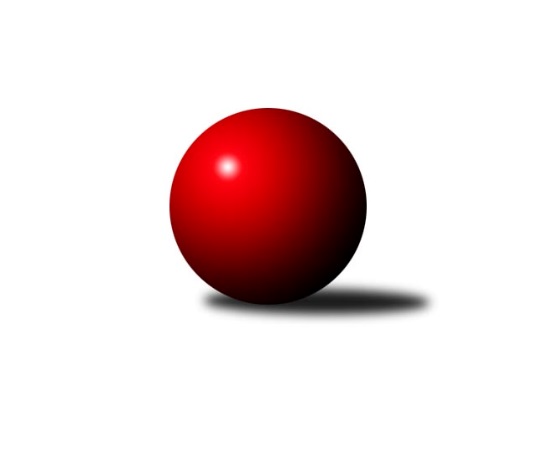 Č.20Ročník 2018/2019	16.3.2019Nejlepšího výkonu v tomto kole: 3482 dosáhlo družstvo: SKK Dubňany 2. KLM B 2018/2019Výsledky 20. kolaSouhrnný přehled výsledků:SKK Dubňany 	- KK Blansko 	6:2	3482:3399	14.0:10.0	16.3.TJ Sokol Vracov	- VKK Vsetín 	4:4	3395:3395	12.0:12.0	16.3.KK Vyškov	- KK Mor.Slávia Brno	5.5:2.5	3395:3361	12.5:11.5	16.3.TJ Sokol Husovice B	- TJ Spartak Přerov	4:4	3394:3439	11.0:13.0	16.3.TJ Sokol Chvalíkovice	- TJ Unie Hlubina	6:2	3281:3136	16.5:7.5	16.3.TJ Slovan Kamenice nad Lipou	- HKK Olomouc	6:2	3447:3318	15.0:9.0	16.3.Tabulka družstev:	1.	KK Vyškov	20	13	3	4	100.5 : 59.5 	276.5 : 203.5 	 3402	29	2.	KK Blansko	20	13	1	6	99.5 : 60.5 	248.5 : 231.5 	 3300	27	3.	TJ Spartak Přerov	20	12	1	7	98.0 : 62.0 	266.0 : 214.0 	 3375	25	4.	VKK Vsetín	20	11	1	8	83.0 : 77.0 	237.0 : 243.0 	 3283	23	5.	SKK Dubňany	20	11	0	9	81.0 : 79.0 	246.0 : 234.0 	 3283	22	6.	TJ Sokol Husovice B	20	8	3	9	76.0 : 84.0 	225.5 : 254.5 	 3273	19	7.	KK Mor.Slávia Brno	20	8	3	9	72.0 : 88.0 	234.0 : 246.0 	 3259	19	8.	TJ Sokol Vracov	20	7	4	9	74.5 : 85.5 	235.5 : 244.5 	 3276	18	9.	HKK Olomouc	20	9	0	11	74.5 : 85.5 	235.0 : 245.0 	 3311	18	10.	TJ Slovan Kamenice nad Lipou	20	7	1	12	76.5 : 83.5 	239.5 : 240.5 	 3273	15	11.	TJ Sokol Chvalíkovice	20	7	0	13	66.5 : 93.5 	227.5 : 252.5 	 3270	14	12.	TJ Unie Hlubina	20	5	1	14	58.0 : 102.0 	209.0 : 271.0 	 3240	11Podrobné výsledky kola:	 SKK Dubňany 	3482	6:2	3399	KK Blansko 	Ondřej Ševela	153 	 160 	 135 	151	599 	 3:1 	 546 	 138	138 	 143	127	Petr Havíř	Václav Kratochvíla	148 	 141 	 150 	161	600 	 3:1 	 571 	 144	147 	 138	142	Jakub Flek	Marek Dostal	131 	 125 	 142 	143	541 	 1:3 	 597 	 142	139 	 127	189	Jan Ševela	Michal Kratochvíla	137 	 159 	 131 	168	595 	 2:2 	 574 	 142	141 	 157	134	Martin Procházka	Michal Zelený	152 	 134 	 138 	152	576 	 2:2 	 577 	 126	145 	 137	169	Petr Sehnal	Tomáš Šerák	127 	 147 	 144 	153	571 	 3:1 	 534 	 145	110 	 133	146	Roman Flek *1rozhodčí: Huťa Otostřídání: *1 od 61. hodu Jakub HarestaNejlepší výkon utkání: 600 - Václav Kratochvíla	 TJ Sokol Vracov	3395	4:4	3395	VKK Vsetín 	Tomáš Kordula	141 	 125 	 125 	140	531 	 0.5:3.5 	 560 	 143	125 	 147	145	Tomáš Novosad	Pavel Polanský ml.	162 	 168 	 150 	133	613 	 4:0 	 537 	 127	149 	 133	128	Libor Vančura	Petr Polanský	165 	 138 	 147 	162	612 	 2.5:1.5 	 578 	 145	138 	 159	136	Milan Bělíček	Tomáš Sasín *1	145 	 129 	 135 	147	556 	 1:3 	 633 	 137	167 	 172	157	Vlastimil Bělíček	Filip Kordula	133 	 145 	 141 	132	551 	 3:1 	 537 	 142	134 	 139	122	Tomáš Hambálek	Jan Tužil	136 	 134 	 127 	135	532 	 1:3 	 550 	 141	151 	 130	128	Martin Dolákrozhodčí: Polanský P., Daněček J.střídání: *1 od 91. hodu František SvobodaNejlepší výkon utkání: 633 - Vlastimil Bělíček	 KK Vyškov	3395	5.5:2.5	3361	KK Mor.Slávia Brno	Tomáš Procházka	120 	 150 	 130 	147	547 	 1:3 	 557 	 127	129 	 152	149	Radim Herůfek	Jiří Trávníček	186 	 150 	 156 	120	612 	 2:2 	 577 	 137	161 	 136	143	Miroslav Milan	Radim Čuřík	122 	 148 	 131 	146	547 	 2:2 	 547 	 134	125 	 165	123	Stanislav Novák	Eduard Varga	144 	 124 	 137 	141	546 	 2:2 	 540 	 119	145 	 143	133	Pavel Antoš	Luděk Rychlovský	154 	 135 	 138 	139	566 	 2:2 	 579 	 145	133 	 150	151	Milan Klika	Petr Pevný	154 	 138 	 134 	151	577 	 3.5:0.5 	 561 	 148	138 	 131	144	Ivo Hostinskýrozhodčí: Bohumír TrávníčekNejlepší výkon utkání: 612 - Jiří Trávníček	 TJ Sokol Husovice B	3394	4:4	3439	TJ Spartak Přerov	Tomáš Žižlavský	152 	 155 	 143 	158	608 	 3:1 	 581 	 164	154 	 137	126	Petr Vácha	Jakub Hnát	145 	 135 	 148 	100	528 	 1:3 	 591 	 159	146 	 135	151	Zdeněk Macháček	Pavel Košťál	142 	 133 	 154 	126	555 	 2:2 	 549 	 140	135 	 120	154	Jiří Divila	Miroslav Vejtasa	149 	 143 	 138 	146	576 	 2:2 	 564 	 155	136 	 123	150	Petr Pavelka *1	Jiří Radil	137 	 147 	 131 	161	576 	 1:3 	 629 	 153	156 	 177	143	Michal Pytlík	David Plšek	159 	 115 	 147 	130	551 	 2:2 	 525 	 133	134 	 124	134	Jakub Plebanrozhodčí: Karel Gabrhelstřídání: *1 od 88. hodu Milan KandaNejlepší výkon utkání: 629 - Michal Pytlík	 TJ Sokol Chvalíkovice	3281	6:2	3136	TJ Unie Hlubina	Otto Mückstein *1	134 	 123 	 123 	113	493 	 1.5:2.5 	 522 	 136	123 	 121	142	Josef Linhart	Jiří Staněk	122 	 130 	 147 	139	538 	 1:3 	 579 	 151	141 	 157	130	Martin Marek	Radek Hendrych	137 	 134 	 155 	132	558 	 4:0 	 474 	 126	114 	 125	109	Tomáš Rechtoris *2	Vladimír Valenta	142 	 139 	 149 	141	571 	 3:1 	 548 	 131	122 	 131	164	Michal Zatyko	Aleš Staněk	126 	 151 	 136 	134	547 	 3:1 	 497 	 127	129 	 120	121	Petr Brablec	David Hendrych	146 	 142 	 155 	131	574 	 4:0 	 516 	 129	141 	 122	124	Přemysl Žáčekrozhodčí: Volný Jiřístřídání: *1 od 87. hodu Jonas Mückstein, *2 od 61. hodu Petr BastaNejlepší výkon utkání: 579 - Martin Marek	 TJ Slovan Kamenice nad Lipou	3447	6:2	3318	HKK Olomouc	Jakub Ouhel	161 	 144 	 163 	157	625 	 3:1 	 576 	 140	152 	 142	142	Michal Albrecht	David Dúška	150 	 133 	 132 	124	539 	 1:3 	 565 	 128	149 	 141	147	Marian Hošek	Adam Rychtařík	138 	 161 	 159 	142	600 	 4:0 	 532 	 131	132 	 137	132	Jaromír Hendrych	Lukáš Dúška	123 	 139 	 146 	159	567 	 1:3 	 574 	 148	146 	 153	127	Kamil Bartoš	Karel Dúška	149 	 132 	 150 	124	555 	 2:2 	 542 	 147	133 	 121	141	Jiří Baslar	Pavel Ježek	138 	 144 	 134 	145	561 	 4:0 	 529 	 134	138 	 129	128	Milan Sekaninarozhodčí: ŠindelářNejlepší výkon utkání: 625 - Jakub OuhelPořadí jednotlivců:	jméno hráče	družstvo	celkem	plné	dorážka	chyby	poměr kuž.	Maximum	1.	Michal Pytlík 	TJ Spartak Přerov	603.83	388.9	214.9	0.9	10/11	(653)	2.	Vlastimil Bělíček 	VKK Vsetín 	591.37	381.0	210.4	1.9	11/11	(647)	3.	Ondřej Ševela 	SKK Dubňany 	591.29	383.5	207.8	1.1	9/11	(662)	4.	Petr Pevný 	KK Vyškov	585.61	380.8	204.8	1.3	10/11	(629)	5.	Michal Albrecht 	HKK Olomouc	578.37	377.3	201.1	2.9	11/11	(627)	6.	Josef Touš 	KK Vyškov	572.37	376.5	195.9	3.2	10/11	(616)	7.	Jiří Trávníček 	KK Vyškov	571.38	376.2	195.2	4.6	8/11	(614)	8.	Jiří Staněk 	TJ Sokol Chvalíkovice	570.15	375.7	194.5	2.2	11/11	(617)	9.	Zdeněk Macháček 	TJ Spartak Přerov	569.85	369.6	200.3	4.0	8/11	(613)	10.	Luděk Rychlovský 	KK Vyškov	566.77	373.3	193.5	2.3	8/11	(610)	11.	Jakub Pleban 	TJ Spartak Přerov	566.26	372.5	193.7	3.3	10/11	(603)	12.	Miroslav Milan 	KK Mor.Slávia Brno	565.91	374.7	191.2	3.0	11/11	(616)	13.	Tomáš Procházka 	KK Vyškov	565.85	374.3	191.5	2.9	8/11	(607)	14.	Jakub Flek 	KK Blansko 	565.60	372.9	192.7	4.0	11/11	(616)	15.	Petr Sehnal 	KK Blansko 	564.65	377.2	187.4	2.8	11/11	(616)	16.	Kamil Bartoš 	HKK Olomouc	564.32	374.9	189.4	3.5	11/11	(604)	17.	Tomáš Žižlavský 	TJ Sokol Husovice B	561.71	374.4	187.3	3.6	8/10	(660)	18.	Pavel Polanský  ml.	TJ Sokol Vracov	560.64	378.0	182.6	4.5	9/11	(613)	19.	Aleš Staněk 	TJ Sokol Chvalíkovice	560.02	372.3	187.8	3.4	9/11	(617)	20.	Vladimír Valenta 	TJ Sokol Chvalíkovice	559.50	379.7	179.8	5.0	10/11	(609)	21.	Jakub Ouhel 	TJ Slovan Kamenice nad Lipou	557.99	364.6	193.3	5.3	11/12	(625)	22.	Josef Linhart 	TJ Unie Hlubina	557.94	369.4	188.5	3.6	10/11	(598)	23.	Pavel Košťál 	TJ Sokol Husovice B	557.84	374.0	183.8	2.7	9/10	(592)	24.	Karel Dúška 	TJ Slovan Kamenice nad Lipou	557.48	369.5	188.0	2.2	12/12	(609)	25.	Petr Polanský 	TJ Sokol Vracov	556.60	366.5	190.1	4.1	10/11	(612)	26.	Milan Klika 	KK Mor.Slávia Brno	556.22	368.8	187.4	2.6	10/11	(610)	27.	David Plšek 	TJ Sokol Husovice B	554.14	372.1	182.1	4.0	8/10	(593)	28.	David Dúška 	TJ Slovan Kamenice nad Lipou	552.54	368.4	184.1	4.9	12/12	(591)	29.	Michal Kratochvíla 	SKK Dubňany 	552.07	368.3	183.8	4.4	9/11	(595)	30.	Petr Pavelka 	TJ Spartak Přerov	551.76	369.8	181.9	5.0	9/11	(604)	31.	Ivo Hostinský 	KK Mor.Slávia Brno	550.95	370.8	180.1	4.7	11/11	(581)	32.	Jiří Divila 	TJ Spartak Přerov	550.91	373.1	177.8	2.8	10/11	(608)	33.	Michal Zelený 	SKK Dubňany 	549.78	367.4	182.3	3.5	9/11	(592)	34.	David Hendrych 	TJ Sokol Chvalíkovice	548.86	370.8	178.0	3.3	9/11	(603)	35.	Milan Kanda 	TJ Spartak Přerov	546.34	369.6	176.8	5.7	9/11	(605)	36.	Radek Hendrych 	TJ Sokol Chvalíkovice	546.19	361.3	184.9	5.2	10/11	(613)	37.	Pavel Antoš 	KK Mor.Slávia Brno	545.36	361.5	183.9	3.6	11/11	(601)	38.	Tomáš Sasín 	TJ Sokol Vracov	545.00	371.3	173.7	7.0	8/11	(612)	39.	Martin Dolák 	VKK Vsetín 	544.37	369.3	175.0	4.7	9/11	(576)	40.	Jiří Radil 	TJ Sokol Husovice B	543.51	364.1	179.4	4.7	10/10	(593)	41.	Petr Šindelář 	TJ Slovan Kamenice nad Lipou	543.19	368.5	174.7	7.1	9/12	(587)	42.	Antonín Kratochvíla 	SKK Dubňany 	542.70	370.9	171.8	5.8	8/11	(571)	43.	Roman Flek 	KK Blansko 	542.63	362.0	180.6	5.2	9/11	(586)	44.	Lukáš Dúška 	TJ Slovan Kamenice nad Lipou	542.59	365.7	176.9	4.4	11/12	(600)	45.	Přemysl Žáček 	TJ Unie Hlubina	542.34	362.3	180.0	5.4	10/11	(586)	46.	Milan Sekanina 	HKK Olomouc	541.31	367.9	173.4	6.4	9/11	(578)	47.	Břetislav Sobota 	HKK Olomouc	540.92	369.8	171.1	4.1	9/11	(592)	48.	Pavel Ježek 	TJ Slovan Kamenice nad Lipou	540.29	364.7	175.6	6.3	11/12	(600)	49.	Jan Tužil 	TJ Sokol Vracov	538.88	359.9	179.0	4.0	8/11	(594)	50.	Milan Bělíček 	VKK Vsetín 	537.27	357.5	179.7	4.8	11/11	(578)	51.	Jaromír Hendrych 	HKK Olomouc	536.35	360.2	176.1	4.0	8/11	(567)	52.	Tomáš Hambálek 	VKK Vsetín 	535.99	357.4	178.6	4.8	9/11	(591)	53.	Jiří Baslar 	HKK Olomouc	534.78	359.0	175.8	5.2	9/11	(571)	54.	Petr Brablec 	TJ Unie Hlubina	530.23	361.8	168.4	5.1	8/11	(558)	55.	Petr Havíř 	KK Blansko 	530.19	359.4	170.8	5.9	10/11	(606)	56.	Petr Basta 	TJ Unie Hlubina	529.37	359.4	169.9	5.8	9/11	(555)	57.	Jakub Hnát 	TJ Sokol Husovice B	523.07	361.7	161.4	6.7	9/10	(627)	58.	Stanislav Novák 	KK Mor.Slávia Brno	519.48	355.5	164.0	6.8	8/11	(550)		Martin Procházka 	KK Blansko 	583.00	376.5	206.5	2.0	2/11	(592)		David Pospíšil 	KK Mor.Slávia Brno	579.00	381.0	198.0	4.0	1/11	(579)		Adam Rychtařík 	TJ Slovan Kamenice nad Lipou	578.25	384.0	194.3	4.5	1/12	(608)		Jiří Němec 	HKK Olomouc	578.17	375.2	203.0	2.6	2/11	(623)		Josef Kotlán 	KK Blansko 	574.67	373.3	201.3	3.3	1/11	(585)		Pavel Vymazal 	KK Vyškov	573.00	376.3	196.7	2.8	6/11	(599)		Radim Čuřík 	KK Vyškov	570.63	380.8	189.8	2.7	7/11	(597)		Miroslav Vejtasa 	TJ Sokol Husovice B	570.11	380.5	189.7	2.4	5/10	(616)		Tomáš Gaspar 	TJ Sokol Vracov	565.50	396.0	169.5	6.0	2/11	(576)		Jan Ševela 	KK Blansko 	564.54	373.2	191.3	2.6	6/11	(598)		Igor Sedlák 	TJ Sokol Husovice B	562.00	379.0	183.0	6.0	1/10	(562)		Marek Hynar 	TJ Sokol Chvalíkovice	559.00	382.0	177.0	8.0	1/11	(559)		Miroslav Flek 	KK Blansko 	558.00	376.5	181.5	4.0	4/11	(579)		Petr Vácha 	TJ Spartak Přerov	557.29	370.7	186.6	5.7	6/11	(585)		Martin Bílek 	TJ Sokol Vracov	557.00	365.0	192.0	2.0	1/11	(557)		Zoltán Bagári 	VKK Vsetín 	555.05	366.0	189.0	4.7	6/11	(586)		Matouš Krajzinger 	HKK Olomouc	554.60	377.4	177.2	5.7	4/11	(608)		Michal Hejtmánek 	TJ Unie Hlubina	552.67	366.7	186.0	5.0	3/11	(564)		Michal Zatyko 	TJ Unie Hlubina	552.33	361.5	190.9	4.0	6/11	(596)		Jan Machálek ml.  ml.	TJ Sokol Husovice B	552.00	371.0	181.0	8.0	1/10	(552)		Tomáš Šerák 	SKK Dubňany 	551.89	368.5	183.4	3.7	7/11	(577)		Martin Honc 	KK Blansko 	551.44	371.6	179.8	6.3	4/11	(560)		Tomáš Kordula 	TJ Sokol Vracov	550.61	369.5	181.1	4.6	7/11	(589)		Tomáš Válka 	TJ Sokol Husovice B	550.50	348.0	202.5	3.0	2/10	(572)		František Svoboda 	TJ Sokol Vracov	550.10	368.7	181.4	4.3	7/11	(577)		Martin Marek 	TJ Unie Hlubina	548.63	365.0	183.6	3.5	4/11	(579)		Eduard Varga 	KK Vyškov	546.88	364.4	182.5	5.3	4/11	(579)		Marian Hošek 	HKK Olomouc	546.17	363.7	182.5	4.1	6/11	(565)		Zdeněk Kratochvíla 	SKK Dubňany 	546.00	362.5	183.5	7.0	2/11	(588)		Karel Gabrhel 	TJ Sokol Husovice B	544.00	356.0	188.0	5.0	1/10	(544)		Radim Herůfek 	KK Mor.Slávia Brno	543.75	364.7	179.1	6.7	4/11	(577)		Filip Kordula 	TJ Sokol Vracov	542.59	364.6	178.0	5.4	7/11	(593)		Roman Janás 	SKK Dubňany 	541.50	359.9	181.6	3.5	4/11	(583)		Boštjan Pen 	KK Mor.Slávia Brno	538.76	368.4	170.4	4.3	5/11	(555)		Václav Kratochvíla 	SKK Dubňany 	538.46	365.5	173.0	5.1	7/11	(600)		Martin Bartoš 	TJ Spartak Přerov	538.00	376.5	161.5	6.3	2/11	(585)		Libor Vančura 	VKK Vsetín 	537.24	360.8	176.5	4.8	6/11	(563)		Tomáš Novosad 	VKK Vsetín 	536.66	363.6	173.0	5.9	5/11	(580)		Daniel Bělíček 	VKK Vsetín 	536.59	365.9	170.7	7.9	7/11	(598)		František Kellner 	KK Mor.Slávia Brno	536.50	353.0	183.5	2.5	2/11	(548)		Jan Žídek 	TJ Unie Hlubina	535.86	360.9	175.0	4.5	7/11	(605)		Jaroslav Sedlář 	KK Mor.Slávia Brno	534.50	349.5	185.0	3.0	2/11	(536)		Martin Sedlák 	TJ Sokol Husovice B	534.00	371.0	163.0	9.0	1/10	(534)		Radim Meluzín 	TJ Sokol Husovice B	533.00	352.0	181.0	4.0	1/10	(533)		Marek Dostal 	SKK Dubňany 	530.24	358.1	172.2	6.2	7/11	(574)		Karel Kolařík 	KK Blansko 	528.28	365.3	163.0	6.2	6/11	(544)		Václav Rábl 	TJ Unie Hlubina	528.00	347.5	180.5	6.0	2/11	(537)		Zdeněk Macháček 	TJ Spartak Přerov	528.00	359.0	169.0	6.5	2/11	(542)		Ladislav Musil 	KK Blansko 	527.58	350.8	176.8	8.4	2/11	(581)		Otakar Lukáč 	KK Blansko 	527.33	368.0	159.3	3.7	3/11	(542)		Pavel Polanský  st.	TJ Sokol Vracov	527.00	353.0	174.0	6.0	1/11	(527)		František Oliva 	TJ Unie Hlubina	525.67	345.7	180.0	2.3	3/11	(557)		Tomáš Rechtoris 	TJ Unie Hlubina	525.50	362.5	163.0	7.0	2/11	(536)		Jiří Šindelář 	TJ Slovan Kamenice nad Lipou	524.11	352.6	171.6	3.9	3/12	(583)		Martin Gabrhel 	TJ Sokol Husovice B	523.50	355.0	168.5	9.0	2/10	(529)		Jan Machálek  st.	TJ Sokol Husovice B	517.50	361.2	156.4	8.1	4/10	(583)		Robert Pacal 	TJ Sokol Husovice B	517.00	360.0	157.0	11.0	1/10	(517)		Pavel Marek 	TJ Unie Hlubina	514.71	358.3	156.4	8.4	2/11	(576)		Petr Chodura 	TJ Unie Hlubina	511.00	351.0	160.0	4.0	1/11	(511)		Filip Kratochvíla 	SKK Dubňany 	506.50	347.5	159.0	8.5	2/11	(524)		Jakub Hendrych 	TJ Sokol Chvalíkovice	506.50	353.5	153.0	11.0	2/11	(524)		János Víz 	VKK Vsetín 	506.00	352.0	154.0	11.0	1/11	(506)		Vladimír Kostka 	TJ Sokol Chvalíkovice	504.56	340.3	164.2	9.1	3/11	(516)		Otto Mückstein 	TJ Sokol Chvalíkovice	503.11	349.5	153.6	8.4	7/11	(530)		Milan Podhradský 	TJ Slovan Kamenice nad Lipou	499.00	341.5	157.5	5.5	2/12	(501)		Jaroslav Sedlář 	KK Mor.Slávia Brno	498.00	351.0	147.0	7.0	1/11	(498)		Miroslav Oujezdský 	KK Mor.Slávia Brno	484.00	343.5	140.5	11.0	2/11	(527)Sportovně technické informace:Starty náhradníků:registrační číslo	jméno a příjmení 	datum startu 	družstvo	číslo startu21859	Martin Dolák	16.03.2019	VKK Vsetín 	8x12228	Tomáš Rechtoris	16.03.2019	TJ Unie Hlubina	2x17395	Jakub Haresta	16.03.2019	KK Blansko 	1x22935	Jonas Mückstein	16.03.2019	TJ Sokol Chvalíkovice	2x15617	Martin Marek	16.03.2019	TJ Unie Hlubina	3x16593	Martin Procházka	16.03.2019	KK Blansko 	3x19353	Adam Rychtařík	16.03.2019	TJ Slovan Kamenice nad Lipou	4x
Hráči dopsaní na soupisku:registrační číslo	jméno a příjmení 	datum startu 	družstvo	Program dalšího kola:21. kolo23.3.2019	so	9:00	TJ Spartak Přerov - KK Blansko 	23.3.2019	so	13:30	VKK Vsetín  - TJ Sokol Husovice B	23.3.2019	so	14:00	TJ Sokol Chvalíkovice - SKK Dubňany 	23.3.2019	so	14:00	KK Mor.Slávia Brno - HKK Olomouc	23.3.2019	so	14:30	TJ Slovan Kamenice nad Lipou - TJ Sokol Vracov	23.3.2019	so	15:30	TJ Unie Hlubina - KK Vyškov	Nejlepší šestka kola - absolutněNejlepší šestka kola - absolutněNejlepší šestka kola - absolutněNejlepší šestka kola - absolutněNejlepší šestka kola - dle průměru kuželenNejlepší šestka kola - dle průměru kuželenNejlepší šestka kola - dle průměru kuželenNejlepší šestka kola - dle průměru kuželenNejlepší šestka kola - dle průměru kuželenPočetJménoNázev týmuVýkonPočetJménoNázev týmuPrůměr (%)Výkon8xVlastimil BělíčekVsetín63313xVlastimil BělíčekVsetín112.5463311xMichal PytlíkPřerov62911xMichal PytlíkPřerov112.526295xJakub OuhelKamenice n. L.6255xJakub OuhelKamenice n. L.111.956253xPavel Polanský ml.Vracov6132xJiří TrávníčekVyškov A109.416123xPetr PolanskýVracov6123xPavel Polanský ml.Vracov108.996133xJiří TrávníčekVyškov A6122xPetr PolanskýVracov108.81612